OBRAZEC ZA PRIPRAVO PROJEKTNIH PREDLOGOV ZA VKLJUČITEV VSEBIN V OBMOČNA NAČRTA ZA PRAVIČNI PREHOD ZA SAŠA IN ZASAVSKO REGIJO Namen projektnega obrazca:Izvajalec projekta »Priprava nacionalne strategije in akcijskih načrtov za opuščanje premoga v slovenskih premogovnih regijah« začenja s pripravo predlogov Območnih načrtov za pravični prehod za SAŠA regijo in Zasavje. Načrta bosta veljala za obdobje 2021–2030 ter bosta slonela na osnutku Nacionalne strategije za izstop iz premoga in prestrukturiranje premogovnih regij v skladu z načeli pravičnega prehoda. Ker oba programska dokumenta predvidevata operacionalizacijo ciljev strategije z navedbo konkretnih tipov operacij oziroma projektov, bosta skladno z načelom vključevanja regionalnih deležnikov ter pristopom »od spodaj navzgor« v veliki meri slonela na pobudah in projektnih zamislih teh deležnikov. Načrta bosta tako iz širokega nabora projektnih idej izpostavila tista področja financiranja, ki bodo v nadaljnji vaji prioritizacije in dodatnega usklajevanja z deležniki prepoznana kot najpomembnejša in najustreznejša za financiranje v okviru Mehanizma za pravični prehod.Da bi zagotovili čim višjo stopnjo lastništva, kakovosti in ustreznosti prioritet za financiranje v Območnih načrtih, ste zainteresirani deležniki vabljeni, da se aktivno vključite v pripravo projektnih idej in svoje ideje projektov zapišete v spodnji obrazec v vnosno polje pod vsako kategorijo obrazca. Zaradi zagotavljanja svobode pri prikazu podatkov (uporaba tabel, infografik ipd.) nismo uporabili oblike Word obrazca. Ideje bomo zbirali do 21. novembra, vaše predloge posredujete kar po elektronski pošti na naslov mpezdir@deloittece.com. Ključen pogoj prijave ter umestitev projektne ideje na t.i. »dolg seznam« projektnih idej je skladnost z Uredbo Evropskega parlamenta in Sveta o ustanovitvi Sklada za pravični prehod (uredba JTF). Za lažje izpolnjevanje je v prilogi tega obrazca podan tudi ilustrativni primer za projekt »Strešni vrtovi«. »Dolg seznam« projektnih idej bo nato ocenjen na podlagi predhodno usklajenih meril meril, zato je pomembno, da je celovito, jedrnato in natančno izpolnjen. Najbolje ocenjene projektne ideje bodo v procesu prioritizacije uvrščene na »ožji seznam« in vsebinsko smiselno vključene v Območna načrta. Potrebno je opozoriti na nekaj pomembnih dejstev in omejitev:Pogajanja na ravni EU glede končnega besedila uredbe JTF še niso končana, posledično pa se določene kategorije (denimo področja uporabe ali skupni kazalniki) lahko še spremenijo.JTF ni nadomestilo kohezijske politike in je dosti ožje narave (če česa ni v 4. členu uredbe potem tudi ni namen JTF-a, da se to financira).Sodelovanje v pripravi projektnih idej ne zagotavlja vključitve projektne ideje v Območni načrt, prav tako pa vključitev v Območni načrt ni zagotovilo, da bo projekt tudi dejansko odobren s strani Organa upravljanja (npr. območni načrti in pogajanja sta dve različni stvari)JTF ni edini vir financiranja prehoda (posebej pomembno je, da pri razmisleku o virih financiranja upoštevata preostala stebra mehanizma za pravični prehod, in sicer InvestEU in EIB).Naslov projektaRegijaKdo so nosilec in partnerji projekta ter kakšne so njihove vloge v projektu?Prosim navedite kratko predstavitev projekta, ki naj med drugim vključuje tudi prepoznane razvojne potrebe (izzivi pravičnega prehoda naslovljeni skozi projekt), in v primeru produktivnih naložb predstavitev poslovnih vidikov projekta.Kakšna je upravičenost projekta do financiranja glede na področja financiranja iz Člena 4 predlagane UREDBE EVROPSKEGA PARLAMENTA IN SVETA o ustanovitvi Sklada za pravični prehod?V primeru vlaganja v osnovna sredstva ali infrastrukturo, prosimo navedite informacije glede lokacije in/ali uporabljene tehnologije. Kakšen bo prispevek projekta k uravnoteženemu regionalnemu razvoju vplivnih območij (SAŠA in Zasavska razvojna regija), kako projekt podpira ključne elemente pravičnega prehoda in kakšne so povezave med temi elementi - glej spodnji diagram)?Prikaz koncepta skladnega regionalnega razvoja skladno z načeli pravičnega prehoda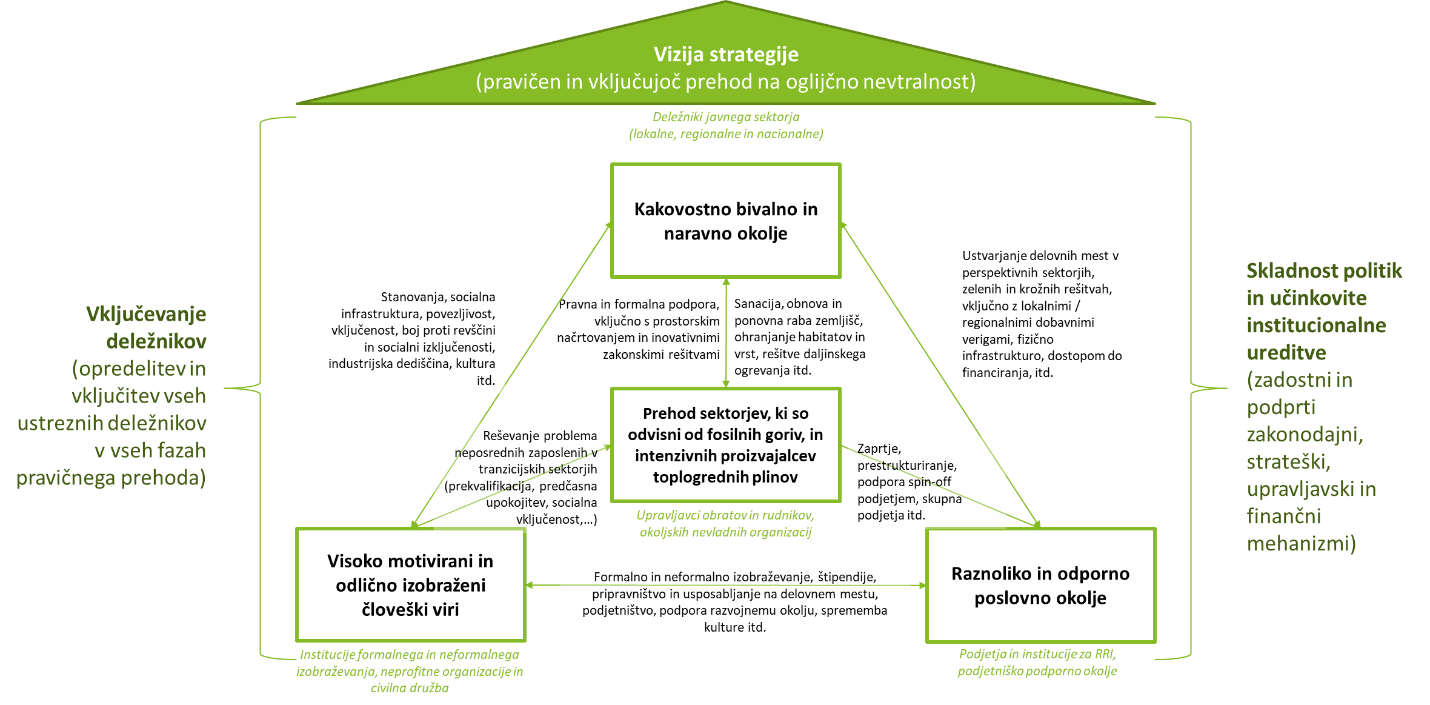 Kako je projekt skladen in usklajen s ključnimi strateškimi dokumenti (Strategija 2030*, Strategija pametne specializacije*, teritorialne strategije in drugi regionalni ali državni razvojni načrti)?Kakšen bo prispevek projekta k ciljem Nacionalnega energetskega in podnebnega načrta Republike Slovenije* in Dolgoročne podnebne strategije Slovenije do leta 2050* (v kolikor je relevantno)?Kateri so cilji projekta in specifični kazalniki projekta (učinki, rezultati in/ali vplivi) s ciljnimi vrednostmi usmerjeni v kontekst pravičnega prehoda regije?Številčno oz. količinsko ocenite prispevek projekta k doseganju specifičnih ciljev pravičnega prehoda, v skladu s kazalniki rezultata iz Priloge III, predlagane Uredbe o Skladu za pravičen prehod.Kakšen je "zeleni potencial" projekta in kako projekt obravnava "podnebne vplive’’ (v kolikor je relevantno)?Kdo so/je ciljna skupina projekta (brezposelni, socialno ogroženi, mladi, oškodovani v okoljski degradaciji regije, itd.)?Ocenite zrelost projekta (idejna zasnova, projektna dokumentacija, študija izvedljivosti, analiza stroškov in koristi, gradbeno dovoljenje, presoja vplivov na okolje, …).Kakšen je časovni načrt projekta (ključne faze, aktivnosti in mejniki) ob upoštevanju ocene zrelosti projekta?Navedite oceno tveganja in predvidene ukrepe za upravljanje tveganj.Kakšni so ocenjeni stroški, prihodki in investicijska vrednost projekta?Kateri so viri financiranja (tako javni kot zasebni) in finančna konstrukcija projekta?Kakšna je utemeljitev potrebe po nepovratnih sredstvih (npr. prepoznane finančne vrzeli, konkurenčni položaja regije, itd.)?Kakšen je okvir upravljanje projektov (kratek opis)?Kakšne so ustrezne zmogljivosti nosilca projekta (reference, izkušnje itd.)?PRILOGA: Ilustrativni primer izpolnjenega obrazcaNaslov projektaIlustrativni primerStrešni vrtoviRegijaIlustrativni primerSAŠAKdo so nosilec in partnerji projekta ter kakšne so njihove vloge v projektu?Ilustrativni primerNosilec projekta:Kmetijska zadruga Šaleška dolina: Kmetijska zadruga skrbi za upravljanje projekta ter prispeva informacije in zahtevana znanja na področju primarne pridelave in osnovne predelave hrane.Partnerji projekta:Mestna občina Velenje, Občina Šoštanj, Občina Šmartno ob Paki,Šolski center Velenje, Ljudska univerza: zagotavljanje vzgojno-izobraževalnih aktivnostiZavod republike Slovenije za zaposlovanje (Območna služba Velenje): zagotavljanje nekvalificiranih ali nizko kvalificiranih kadrov in sodelovanje v procesu pre/dokvalifikacijeKlub arhitektov SAŠA regije: podpora pri izvajanju arhitekturnih rešitevOsnovne šole v Šaleški dolini: sodelovanje pri organizacij vzgojno-izobraževalnih aktivnostiSocialna podjetja, lokalni kmetovalci, lokalni trgovci: sodelovanje za namene vzpostavitve verige vrednosti (primarna pridelava, predelava, trženje in prodaja)Lastniki objektov: zagotavljanje površin za vzpostavitev strešnih vrtovProsim navedite kratko predstavitev projekta, ki naj med drugim vključuje tudi prepoznane razvojne potrebe (izzivi pravičnega prehoda naslovljeni skozi projekt), in v primeru produktivnih naložb predstavitev poslovnih vidikov projekta.Ilustrativni primerKer je regija v preteklosti zaradi rudarskih dejavnosti izgubila pomemben del kmetijskih zemljišč, je zagotavljanje samooskrbnih pogojev pridelave hrane ena od strateških prioritet regije. Hkrati bo uporaba streh kot pridelovalnih površin za gojenje ekološko pridelanega sadja in zelenjave podpirala prizadevanja lokalnih skupnosti pri uspešnem upravljanju z meteorno vodo ob največjih nevihtah, izboljšala ekonomiko bivalnih enot v mestnih središčih preko zmanjšanja toplotnih obremenitev in toplotnih udarov itd. Projekt bo z vzpostavitvijo partnerstva med proizvajalci, lokalnimi skupnostmi in lokalnimi podjetji primarno zagotavljal samooskrbo prebivalcev ožjih območij, kjer se dejavnost izvaja s kakovostno, lokalno pridelano ekološko hrano. Pridelki oz. izdelki se bodo preko vključenih kmetovalcev in/ali socialnih podjetij (partnerjev projekta) prodajali na trgu preko prodajnih kanalov znotraj regije (prodaja na mestni tržnici, preko spleta ter lokalnih trgovcev). S tem se bo  zagotovil vir prihodkov, ki bo po eni strani pokrival operativne stroške izvajanja projekta, del prihodkov pa se bo investiral izgradnjo enostavnih predelovalnih zmogljivosti pri lokalnih kmetovalcih in na ta način izboljšal produkcijske in ponudbene zmogljivosti partnerstva. V nadaljevanju projekta bodo ti izdelki prav tako predmet trženja in oskrbe lokalnega prebivalstva, preko ustvarjene dodane vrednosti pa bodo omogočali povečanje lastnega vira prihodkov za financiranje dejavnosti.Za potrebe oskrbe gredic z gnojili bo zagotovljeno sodelovanje z lokalnimi podjetji, ki so aktivna na področju predelave bioloških odpadkov, da bi se zagotovila oskrba s kakovostnimi. Samo gnojenje bo z namenom preprečevanja uhajanja dušika v zrak potekalo na podlagi skrbno pripravljenih gnojilnih načrtov v sodelovanju s strokovnjaki na področju sadjarstva in zelenjadarstva.Preko aktivnosti projekta bo pomen urbanega vrtnarjenja in lokalne ekološke pridelave hrane približan otrokom in mladostnikom preko posebnih aktivnosti za ozaveščanje in izobraževanje.Kakšna je upravičenost projekta do financiranja glede na področja financiranja iz Člena 4 predlagane UREDBE EVROPSKEGA PARLAMENTA IN SVETA o ustanovitvi Sklada za pravični prehod?Ilustrativni primerV primeru vlaganja v osnovna sredstva ali infrastrukturo, prosimo navedite informacije glede lokacije in/ali uporabljene tehnologije. Ilustrativni primerVrtovi bodo locirani na ravnih strešnih površinah stanovanjskih in poslovnih stavb urbanih središč v Mestni občina Velenje, Občini Šoštanj in Občini Šmartno ob Paki. Seznam pilotnih objektov bo vključeval stavbe na naslovih Koroška cesta 4 (Šoštanj), Efenkova cesta 1 (Velenje) in Šmartno ob Paki 64 (Šmartno ob Paki). V okviru projekta bodo uporabljeni najsodobnejši tehnološki standardi in inovacije na področju urbanega gojenja zelenjave (visoke grede, namakalni sistemi in uporaba deževnice in toplogredne tehnologije).Kakšen bo prispevek projekta k uravnoteženemu regionalnemu razvoju vplivnih območij (SAŠA in Zasavska razvojna regija), kako projekt podpira ključne elemente pravičnega prehoda in kakšne so povezave med temi elementi - glej spodnji diagram)?Ilustrativni primerProjekt bo izboljšal lokalno samooskrbo in s tem povečal kakovost življenja prebivalcev regije, ki bodo imeli dostop do brezplačne (za lastnike objektov) oziroma cenovno ugodne ekološko pridelane hrane (kakovost bivanja). Hkrati bo lokalno gospodarstvo postalo bolj raznoliko in odporno na zunanje ekonomske vplive (podpora kmetijskim in živilskopredelovalnim dejavnostim). Nenazadnje projekt vključuje tudi element ozaveščanja in izobraževanja ter priložnost za prekvalifikacijo težko zaposljive delovne sile (človeški viri).Projekt tako neposredno naslavlja strateške cilje iz Nacionalne strategije za izstop iz premoga in prestrukturiranje premogovnih regij v skladu z načeli pravičnega prehoda, in sicer:Trajnostni, odporni in raznoliki gospodarski razvoj ter delovna mesta z visoko dodano vrednostjoKrožnost začrtana v središče gospodarskega razvoja regije (npr. regionalne oskrbovalne verige, dolina brez odpadkov, povečanje biogospodarstva, vključno s spodbudami za samooskrbo s hrano).Prilagajanje podnebnim spremembam v kmetijstvu in industrijiKvalificirana, visoko motivirana delovna sila ter družbena in kulturna prenova regijeUvajanje krožnih vsebin v sistem formalnega in neformalnega izobraževanjaSkrb za ranljive skupine in zmanjševanje družbene neenakostiKako je projekt skladen in usklajen s ključnimi strateškimi dokumenti (Strategija 2030*, Strategija pametne specializacije*, teritorialne strategije in drugi regionalni ali državni razvojni načrti)?Ilustrativni primerMetode ekološkega kmetovanja z vključevanjem socialno ogroženih skupin bodo usklajene z več slovenskimi ključnimi strateškimi dokumenti. Projekt obravnava »podjetniški in inovacijski ekosistem« (Strategija pametne specializacije), »naprej z naravo« (poslanstvo blagovne znamke Slovenija), »visoko produktivno gospodarstvo, ki ustvarja dodano vrednost za vse« (Strategija 2030), itd.Kakšen bo prispevek projekta k ciljem Nacionalnega energetskega in podnebnega načrta Republike Slovenije* in Dolgoročne podnebne strategije Slovenije do leta 2050* (v kolikor je relevantno)?Ilustrativni primerProjekt bo pozitivno vplival na skrajševanje dobavnih verig in lokalno samooskrbo, kar bo imelo za posledico manj emisij CO2. K temu cilju prispeva tudi predpostava, da se bo na strešnih vrtovih pridelovalo izključno ekološko sadje in zelenjava. Energetska poraba projekta bo ob enem temeljila izključno na sončni energiji, kar bo pozitivno vplivalo na doseganje slovenskih emisijskih ciljev in odvisnosti od fosilnih goriv. H okoljskim ciljem prispeva tudi raba deževnice za potrebe namakanja in pa zmanjševanje toplotnih obremenitev objektov v poletnih mesecih.Bolj natančno, projekt podpira naslednje cilje NEPN:Dekarbonizacija: blaženje podnebnih sprememb in prilagajanje nanje (Zmanjšanje izpostavljenosti vplivom podnebnih sprememb)Učinkovita raba energije: Izboljšanje energetske in snovne učinkovitosti v vseh sektorjih; Zmanjšanje rabe končne energije v stavbahZ vidika Dolgoročne podnebne strategije (osnutek) projekt naslavlja:Zmanjšanje emisij ob izboljšanju samooskrbe s hrano, kar pomeni zmanjšanje emisij na enoto pridelane hraneUčinkovitost rabe energije v stavbah preko načina uporabeKateri so cilji projekta in specifični kazalniki projekta (učinki, rezultati in/ali vplivi) s ciljnimi vrednostmi usmerjeni v kontekst pravičnega prehoda regije?Ilustrativni primerIzboljšanje zaposlitvenih možnosti za nekvalificirano ali nizko kvalificirano delovno silo v regiji (do leta 2027 bo projekt zaposloval vsaj 10 socialno ogroženih posameznikov)Povečanje lokalne samooskrbe z ekološko pridelano hrano (5.000 kg lokalno pridelane ekološke hrane na leto; 4.000 kg ekološke pridelane hrane prodane na lokalnem trgu)Učinkovita raba vode v primarni pridelavi z vzpostavitvijo lokalnih namakalnih sistemov (100% namakalnih potreb zagotovljenih iz namakanja z deževnico)Izboljšanje zmogljivosti majhnih primarnih proizvajalcev (kmetijskih gospodarstev in /ali socialnih podjetij) na področju osnovne predelave hrane z osnovnimi postopki kot so sušenje, mletje, fermentacija, pasterizacija, hlajenje, zamrzovanje, vakuumsko pakiranje (opremljenih 5 enostavnih obratov za osnovno predelavo hrane v skupni zmogljivosti vsaj 1.000 kg letno)Izboljšanje bivalnih pogojev v stavbah (zmanjšanje toplotnih obremenitev v bivalnih prostorih za 2 stopinji v poletnih mesecih)Dvig ozaveščenosti in izboljšanje veščin otrok in mladih glede samooskrbe s hrano (z  vrtnarjenjem vsako leto spoznal vsaj 90% sedmošolcev iz lokalnih skupnosti)Izboljšanje kakovosti zraka v zgoščenih naseljih z generiranjem kisika in zajema prahu (ponor CO2 in zmanjševanje NOx v višini x kg) Številčno oz. količinsko ocenite prispevek projekta k doseganju specifičnih ciljev pravičnega prehoda, v skladu s kazalniki rezultata iz Priloge III, predlagane Uredbe o Skladu za pravičen prehod.Ilustrativni primerKakšen je "zeleni potencial" projekta in kako projekt obravnava "podnebne vplive’’ (v kolikor je relevantno)?Ilustrativni primerUporaba sodobnih tehnologij strešnih vrtov (okoljsko sprejemljive prakse kmetijstva oz. vrtnarjenja)Vzpostavitev enostavnih in zanesljivih namakalnih sistemov z deževnico na lokaciji (učinkovita raba vode)Zmanjšanje toplotnih obremenitev v stavbahZmanjšanje emisijRaba odpadkov kot surovine in podpora krožnemu gospodarstvu preko vzpostavitve kratkih lokalnih / regionalnih dobavnih verigPodpora lokalni ekološki pridelavi hraneKdo so/je ciljna skupina projekta (brezposelni, socialno ogroženi, mladi, oškodovani v okoljski degradaciji regije, itd.)?Ilustrativni primerProjekt bo priložnost za zaposlitev in pridobivanje delovnih izkušenj omogočal socialno ogroženim posameznikom, ki imajo omejene zaposlitvene možnosti. Ti posamezniki bodo dobili priložnost vključitve v delovni proces, ki ga bo vodil konzorcij proizvajalcev (kmetijskih gospodarstev in/ali socialnih podjetij) in bodo opravljali dela na terenu.Po drugi strani bo kot izobraževalna platforma skrbel za pridobivanje novih znanj iz veščin (področje ekološke pridelave hrane in samooskrbe) med lokalno populacijo osnovnošolcev in dijakov ter kot vir ekološko pridelane zelenjave oskrboval lokalno prebivalstvo. Ocenite zrelost projekta (idejna zasnova, projektna dokumentacija, študija izvedljivosti, analiza stroškov in koristi, gradbeno dovoljenje, presoja vplivov na okolje, …).Ilustrativni primerProjekt je v fazi idejne zasnove (identificirani deležniki, vsebina projekta). Potrebno je zagotoviti zavzetost deležnikov za sodelovanje ter s strokovnjaki na področju kmetijstva in urbanizma oblikovati podroben stroškovni načrt. V sodelovanju s KGZS je potrebno oceniti stroškovno in prihodkovno plat izvajanja dejavnosti in izdelati podrobnejšo oceno tehničnih, tehnoloških in vsebinskih vidikov projekta.Kakšen je časovni načrt projekta (ključne faze, aktivnosti in mejniki) ob upoštevanju ocene zrelosti projekta?Ilustrativni primerFaza 1: Priprava projektaVzpostavitev projektne skupine, razpisni postopek za pripravo idejne zasnove oz. arhitekture rešitve (Referenčni datum + 2 meseca)Pridobivanje potrebnih dovoljenj, soglasij in urejanje pravnih razmerij (Referenčni datum + 3 mesece)Izbira arhitekta in dokončanje potrebne dokumentacije (Referenčni datum + 4 mesece)Vzpostavitev lokalnih partnerstev za zagotavljanje trga oz. prodajnega prostora (referenčni datum + 4 mesece)Faza 2: ObratovanjeIzbira izvajalca in nakup opreme/materiala (referenčni datum + 5 mesecev)Gradnja oz. vzpostavitev vrtov (referenčni datum + 9 mesecev)Odprtje vrtov in začetek obratovanja (referenčni datum + 9 mesecev)Faza 3: KomercializacijaVzpostavitev kanalov za trženje in ozaveščanje lokalnega prebivalstvaVmesni pregled projekta in ocena priložnosti za vpeljavo osnovnih načinov predelave (referenčni datum + 18 mesecev)Nakup opreme za osnovno predelavo hrane in začetek obratovanja (referenčni datum + 20 mesecev)Zaključni pregled projekta in ocena priložnosti za zagotavljanje finančne samozadostnosti pobude »Strešni vrtovi« (referenčni datum + 36 mesecev)Faza 4: ozaveščanje in izobraževanjeIzvajanje vzgojno-izobraževalnih aktivnosti (od faze 6 naprej)Navedite oceno tveganja in predvidene ukrepe za upravljanje tveganj.Ilustrativni primerKakšni so ocenjeni stroški, prihodki in investicijska vrednost projekta?Ilustrativni primerKateri so viri financiranja (tako javni kot zasebni) in finančna konstrukcija projekta?Ilustrativni primerProjekt bo pretežno financiral iz javnih virov (nepovratna sredstva), saj v začetnih fazah ne prinaša pomembnih finančnih koristi, saj je usmerjen v neprofitno dejavnost (vzpostavitev pogojev za lokalno samooskrbo, dviganje ozaveščenosti in izobraževanje). Predvidena struktura financiranja je sledeča:Kakšna je utemeljitev potrebe po nepovratnih sredstvih (npr. prepoznane finančne vrzeli, konkurenčni položaja regije, itd.)?Ilustrativni primerNarava projekta je usmerjena v neprofitno dejavnost, ki bo temeljila na nefinančnih koristi za skupnost (vzpostavitev pogojev za lokalno samooskrbo, lokalna proizvodnja hrane in vzpostavitev kratkih dobavnih verig, poligon za testiranje inovacij itd.). Finančne vrzeli so prepoznane predvsem pri začetni investiciji, kar zahteva nepovratne vire financiranja. Pričakuje se, da bo projekt po izteku obdobja financiranja samozadosten (tj. prihodki bodo pokrivali stroške projekta).Kakšen je okvir upravljanje projektov (kratek opis)?Ilustrativni primerProjekt bo vodila projektna skupina pod vodstvom Dr. Ime Priimek (organizacija). Vsak izmed partnerjev projekta bo nominiral enega od članov ožje projektne skupine, ki bo odgovorna tako za operativno izvajanje kot tudi redno komunikacijo z deležniki projekta.  Projektna skupina bo razdeljena na štiri vsebinska področja, ki jih bodo vodili:Projektiranje in arhitekturna rešitev: Ime Priimek (organizacija)Primarna pridelava sadja in zelenjave: Ime Priimek (organizacija)Osnovna predelava hrane: Ime Priimek (organizacija)Ozaveščanje ter izobraževanje otrok in mladostnikov: Ime Priimek (organizacija)Kakšne so ustrezne zmogljivosti nosilca projekta (reference, izkušnje itd.)?Ilustrativni primerKmetijska zadruga Šaleška dolina je uspešno izvedla več podobnih projektov, med drugim:(naziv projekta)(naziv projekta)Izkušnje članov projektne ekipe:Ime Priimek (vodja projekta) ima več kot 15 let izkušenj na področju trajnostnega razvoja mesta. Magistrirala je iz urbanega razvoja na prestižni nizozemski univerzi. Potem ko je delala za veliko mednarodno nevladno organizacijo kot vodja trajnostnega razvoja v Srednji in Vzhodni Evropi, se je vrnila v domovino. Je doktorica znanosti s področja trajnostne ekonomije, dela kot predavateljica na Univerzi v Ljubljani in vodi svetovalno podjetje za trajnostni razvoj.Ime Priimek (vodja področja »Projektiranje in arhitekturna rešitev«) )  ima več kot 20 let delovnih izkušenj vodenja trajnostnih projektov na področju kmetijstva in gozdarstva. Je profesor Agrarne ekonomike na Univerzi v Ljubljani in vodilni raziskovalec mednarodnega podjetja…[…]a) produktivne naložbe v MSP, vključno z zagonskimi podjetji, ki vodijo h gospodarski diverzifikaciji in preusmeritvi;(b) naložbe v ustanavljanje novih podjetij, tudi z uporabo podjetniških inkubatorjev in storitev svetovanja;(c) naložbe v raziskovalne in inovacijske dejavnosti ter v spodbujanje prenosa naprednih tehnologij;(d) naložbe v uvajanje tehnologije in nameščanje infrastrukture za cenovno dostopno čisto energijo, zmanjševanje emisij toplogrednih plinov, energijsko učinkovitost in obnovljive vire energije;(e) naložbe v digitalizacijo in digitalno povezljivost;(f) naložbe v obnovo in dekontaminacijo območij, sanacijo tal za rabo in projekte za spremembo namena;(g) naložbe za krepitev krožnega gospodarstva, tudi s preprečevanjem odpadkov, zmanjšanjem obsega, učinkovito rabo virov, ponovno uporabo, popravilom in recikliranjem;(h) izpopolnjevanje in prekvalificiranje delavcev ter iskalcev zaposlitve*;(i) pomoč iskalcem zaposlitve pri iskanju zaposlitve;(j) dejavno vključevanje iskalcev zaposlitve;(k) tehnična pomoč.Kazalnik rezultataNačrtovana vrednostRCR01 - Delovna mesta, ustvarjena v podprtih subjektihRCR 02 - zasebne naložbe, ki po vrednosti dosegajo javno podporo (od tega: nepovratna sredstva, finančni instrumenti)RCR 03 – MSP, ki uvajajo inovacijo izdelka ali procesaRCR 04 - MSP, ki uvajajo inovacijo trženja ali organizacijeRCR 05 - MSP, ki inovirajo stavbeRCR 06 - patentne prijave, predložene Evropskemu patentnemu uraduRCR 29a – predvidene emisije toplogrednih plinov iz dejavnosti, navedenih v Prilogi I k Direktivi 2003/87/ES, podprtih podjetijRCR 11 – uporabniki novih javnih digitalnih storitev in aplikacijRCR 12 – uporabniki novih digitalnih produktov, storitev in aplikacij, ki jih razvijejo podjetjaRCR 17 – 3 leta stara podjetja, ki preživijo na trguRCR 18 – MSP, ki uporabljajo storitve inkubatorja po ustanovitvi podjetniškega inkubatorjaRCR 97 – podprta vajeništva v MSPRCR 98 – zaposleni v MSP, ki zaključijo usposabljanje za znanja in spretnosti (glede na vrste znanj in spretnosti: tehnična, upravljavska, podjetniška, zelena, drugo)RCR 26 – letna poraba primarne energije (od tega: stanovanja, javne zgradbe, podjetja, drugo)RCR 29 – ocenjene emisije toplogrednih plinovRCR 31 – skupna proizvodnja energije iz obnovljivih virov (od tega: električna energija, toplotna energija)RCR 32 – energija iz obnovljivih virov: zmogljivost, povezana z omrežjem (operativna)RCR 46 – prebivalci, ki jim služijo obrati za recikliranje odpadkov in manjši sistemi za ravnanje z odpadkiRCR 47 – reciklirani odpadkiRCR 48 – reciklirani odpadki, uporabljeni kot surovineRCR 49 – predelani odpadkiRCR 62 – letni uporabniki novega ali posodobljenega javnega prevoza RCR 50 – prebivalci, deležni ukrepov za kakovost zrakaRCR 52 – sanirano zemljišče, ki se uporablja za zelene površine, socialna stanovanja, gospodarske dejavnosti ali dejavnosti skupnostiza udeleženceRCR 200 – udeleženci, ki so se lotili iskanja zaposlitve po zaključku sodelovanjaRCR 201 – udeleženci, ki so po zaključku sodelovanja vključeni v izobraževanje ali usposabljanjeRCR 202 – udeleženci, ki so pridobili kvalifikacijo po zaključku sodelovanjaRCR 203 – udeleženci, vključno s samozaposlenimi, ki imajo zaposlitev po zaključku sodelovanjaXa) produktivne naložbe v MSP, vključno z zagonskimi podjetji, ki vodijo h gospodarski diverzifikaciji in preusmeritvi;(b) naložbe v ustanavljanje novih podjetij, tudi z uporabo podjetniških inkubatorjev in storitev svetovanja;X(c) naložbe v raziskovalne in inovacijske dejavnosti ter v spodbujanje prenosa naprednih tehnologij;(d) naložbe v uvajanje tehnologije in nameščanje infrastrukture za cenovno dostopno čisto energijo, zmanjševanje emisij toplogrednih plinov, energijsko učinkovitost in obnovljive vire energije;(e) naložbe v digitalizacijo in digitalno povezljivost;(f) naložbe v obnovo in dekontaminacijo območij, sanacijo tal za rabo in projekte za spremembo namena;(g) naložbe za krepitev krožnega gospodarstva, tudi s preprečevanjem odpadkov, zmanjšanjem obsega, učinkovito rabo virov, ponovno uporabo, popravilom in recikliranjem;(h) izpopolnjevanje in prekvalificiranje delavcev ter iskalcev zaposlitve*;(i) pomoč iskalcem zaposlitve pri iskanju zaposlitve;X(j) dejavno vključevanje iskalcev zaposlitve;(k) tehnična pomoč.Kazalnik rezultataNačrtovana vrednostRCR01 - Delovna mesta, ustvarjena v podprtih subjektih10RCR 02 - zasebne naložbe, ki po vrednosti dosegajo javno podporo (od tega: nepovratna sredstva, finančni instrumenti)/RCR 03 – MSP, ki uvajajo inovacijo izdelka ali procesa5RCR 04 - MSP, ki uvajajo inovacijo trženja ali organizacije1RCR 05 - MSP, ki inovirajo stavbe1RCR 06 - patentne prijave, predložene Evropskemu patentnemu uradu/RCR 29a – predvidene emisije toplogrednih plinov iz dejavnosti, navedenih v Prilogi I k Direktivi 2003/87/ES, podprtih podjetij/RCR 11 – uporabniki novih javnih digitalnih storitev in aplikacij/RCR 12 – uporabniki novih digitalnih produktov, storitev in aplikacij, ki jih razvijejo podjetja/RCR 17 – 3 leta stara podjetja, ki preživijo na trgu3RCR 18 – MSP, ki uporabljajo storitve inkubatorja po ustanovitvi podjetniškega inkubatorja/RCR 97 – podprta vajeništva v MSP/RCR 98 – zaposleni v MSP, ki zaključijo usposabljanje za znanja in spretnosti (glede na vrste znanj in spretnosti: tehnična, upravljavska, podjetniška, zelena, drugo)5RCR 26 – letna poraba primarne energije (od tega: stanovanja, javne zgradbe, podjetja, drugo)/RCR 29 – ocenjene emisije toplogrednih plinov/RCR 31 – skupna proizvodnja energije iz obnovljivih virov (od tega: električna energija, toplotna energija)/RCR 32 – energija iz obnovljivih virov: zmogljivost, povezana z omrežjem (operativna)/RCR 46 – prebivalci, ki jim služijo obrati za recikliranje odpadkov in manjši sistemi za ravnanje z odpadki/RCR 47 – reciklirani odpadki-RCR 48 – reciklirani odpadki, uporabljeni kot surovine1.000 kg letnoRCR 49 – predelani odpadki/RCR 62 – letni uporabniki novega ali posodobljenega javnega prevoza /RCR 50 – prebivalci, deležni ukrepov za kakovost zraka32.000RCR 52 – sanirano zemljišče, ki se uporablja za zelene površine, socialna stanovanja, gospodarske dejavnosti ali dejavnosti skupnosti1 haza udeleženceRCR 200 – udeleženci, ki so se lotili iskanja zaposlitve po zaključku sodelovanja/RCR 201 – udeleženci, ki so po zaključku sodelovanja vključeni v izobraževanje ali usposabljanje/RCR 202 – udeleženci, ki so pridobili kvalifikacijo po zaključku sodelovanja/RCR 203 – udeleženci, vključno s samozaposlenimi, ki imajo zaposlitev po zaključku sodelovanja/Potencialna tveganjaUkrepi za upravljanje tveganjPriprava projektne dokumentacije traja dlje kot je bilo načrtovanoVključitev ključnih odločevalcev v projektno skupinoLokalni potrošniki ne prepoznajo pomena lokalne komponente projektaPromocijske dejavnosti v lokalnih medijih in na terenuPravna in operativna vprašanja povezana z dostopom do streh (tj. pridelovalnih površin)Ureditev pravnih razmerij z lastniki/uporabniki objektov pred začetkom izvajanja projektaLeto 1Leto 2Leto 3Stroški skupaj232.000 EUR85.000 EUR85.000 EURInvesticijski stroški (vzpostavitev infrastrukture in postavitev vrtov; oprema za osnovno predelavo)200.000 EUR20.000 EURStrošek dela – primarna pridelava in predelava20.000 EUR40.000 EUR60.000 EURStrošek dela – izobraževalne dejavnosti za otroke in mladostnike5.000 EUR5.000 EUR5.000 EURStrošek »najema« strešnih površin5.000 EUR10.000 EUR10.000 EURStroški materiala in storitev2.000 EUR10.000 EUR10.000 EUR[…][…][…][…]Prihodki skupaj5.000 EUR25.000 EUR65.000 EURPrihodki od prodaje sadja in zelenjave5.000 EUR20.000 EUR50.000 EURPrihodki od prodaje izdelkov iz lokalne pridelave5.000 EUR15.000 EUR[…][…][…][…]Leto 1Leto 2Leto 3Stroški skupaj232.000 EUR85.000 EUR85.000 EURVir 1: nepovratna sredstva JTF133.600 EUR48.000 EUR16.000 EURVir 2: lastna soudeležba partnerjev33.400 EUR12.000 EUR4.000 EURVir 3: dolžniško financiranje v okviru finančnih instrumentov EU (posojilo s subvencionirano obrestno mero, ročnost 7 let)60.000 EURVir 4: Prihodki projekta5.000 EUR25.000 EUR65.000 EUR